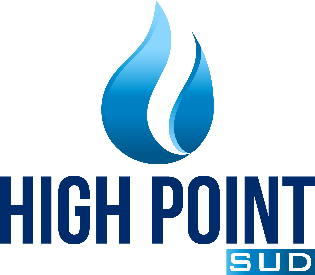 CHANGE OF ADDRESSPlease provide information as requested below.  All address changes must be signed and dated by the Customer – Verbal/phone requests will not be processed without a signature.  Email form to:  mindi@highpointsud.comHigh Point Special Utility District is an equal opportunity provider and employer.If you wish to file a Civil Rights program complain of discrimination, complete the USDA Program Discrimination Complaint Form, found online at http://www.ascr.usda.gov/complaint_filing_cust.html , or at any USDA office, or call (866) 632-9992 to request the form.  You may also write a letter containing all of the information requested in the form.  Send your completed complaint form or letter to us by mail at U.S. Department of Agriculture, Director, Office of Adjudication, 1400 Independence Avenue, S.W., Washington, D.C. 20250-9410, by fax (202) 690-7442 or email at program.intake@usda.gov .Account Number:Date:Customer Name:  Service Address:Care Of (Renter’s Name):Care Of (Renter’s Name):Care Of (Renter’s Name):Care Of (Renter’s Name):New Mailing Address:New Mailing Address:New Mailing Address:New Phone Number:New Phone Number:Email Address:Signature:Date:HPSUD Authorization:Date: